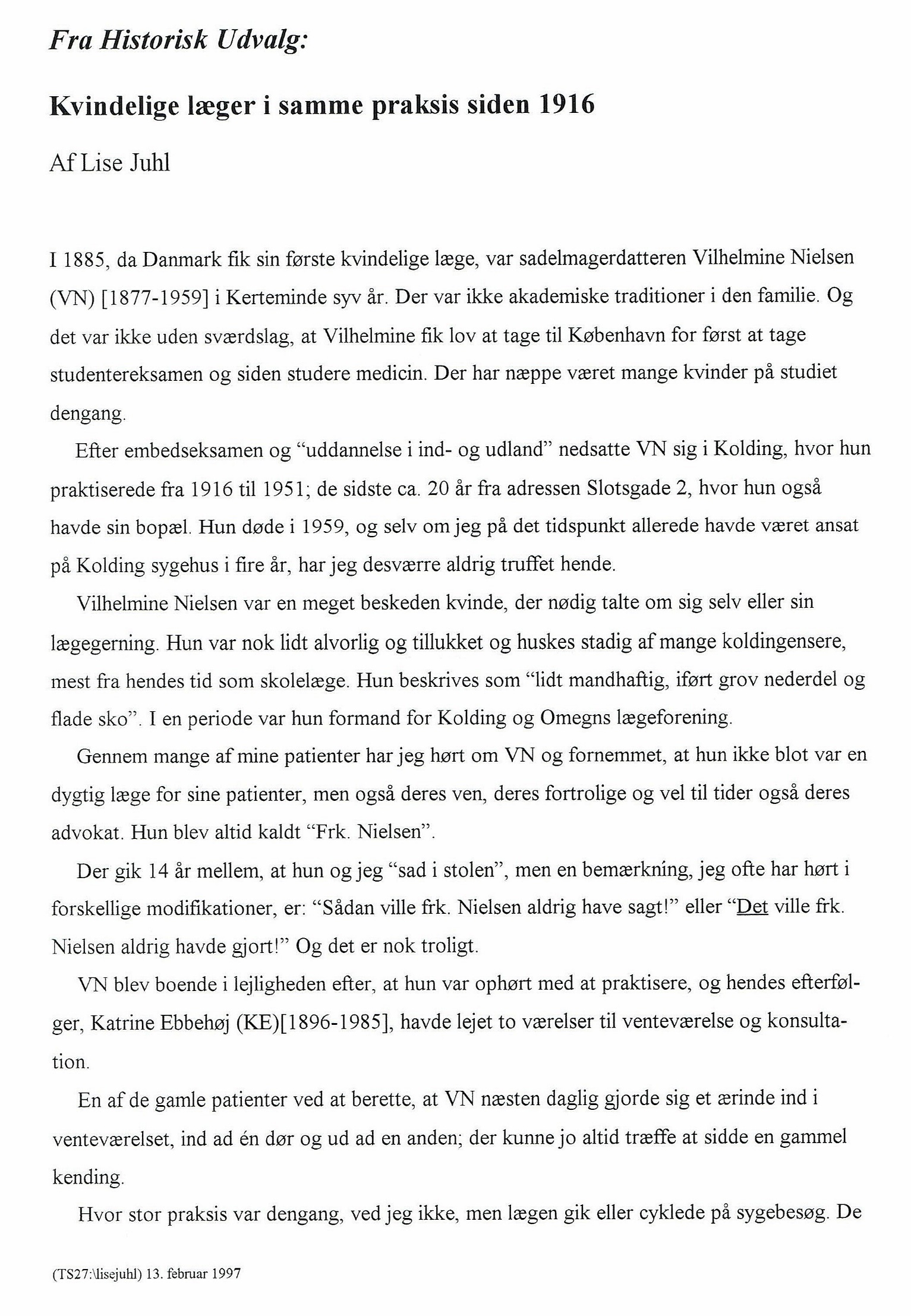 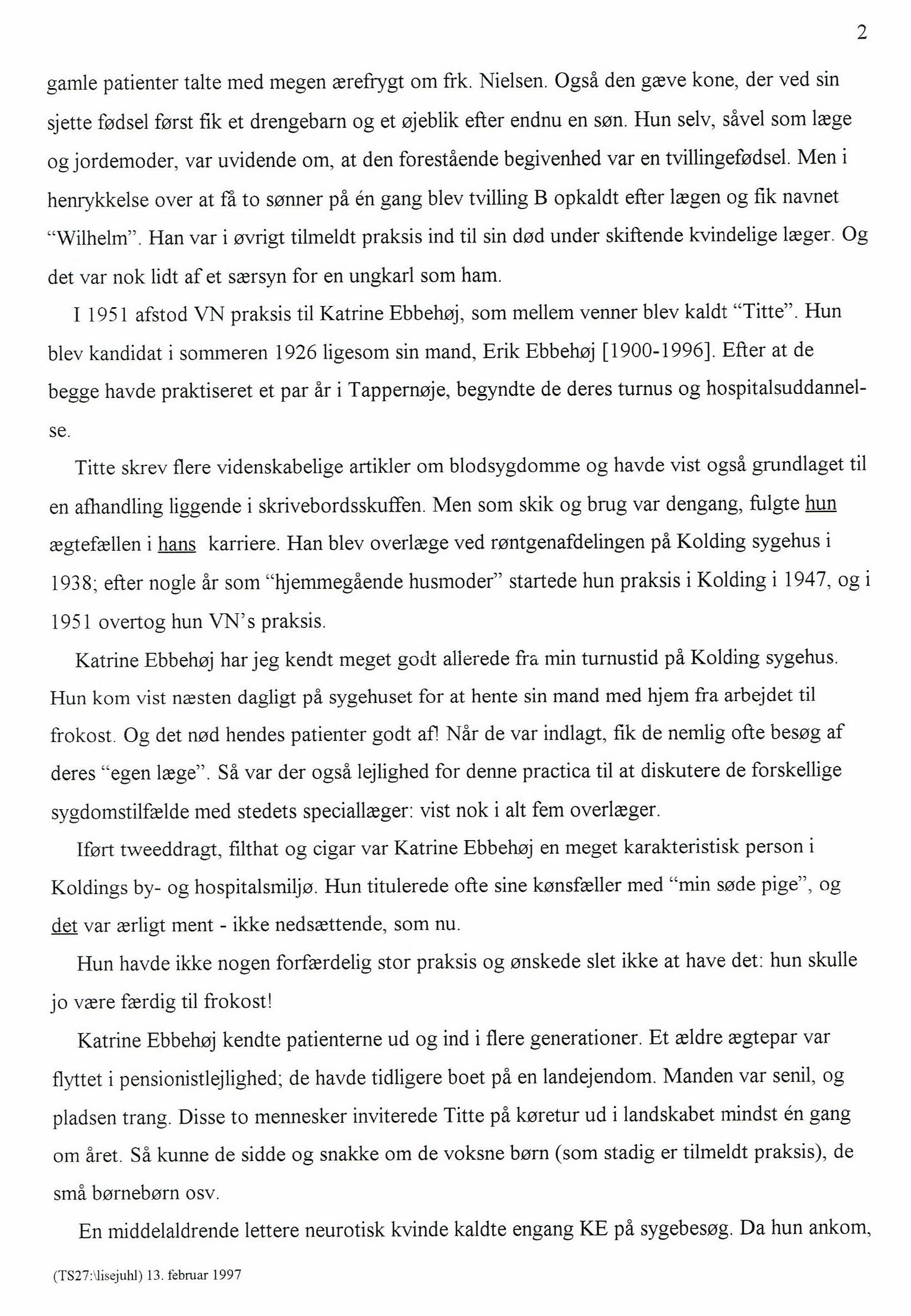 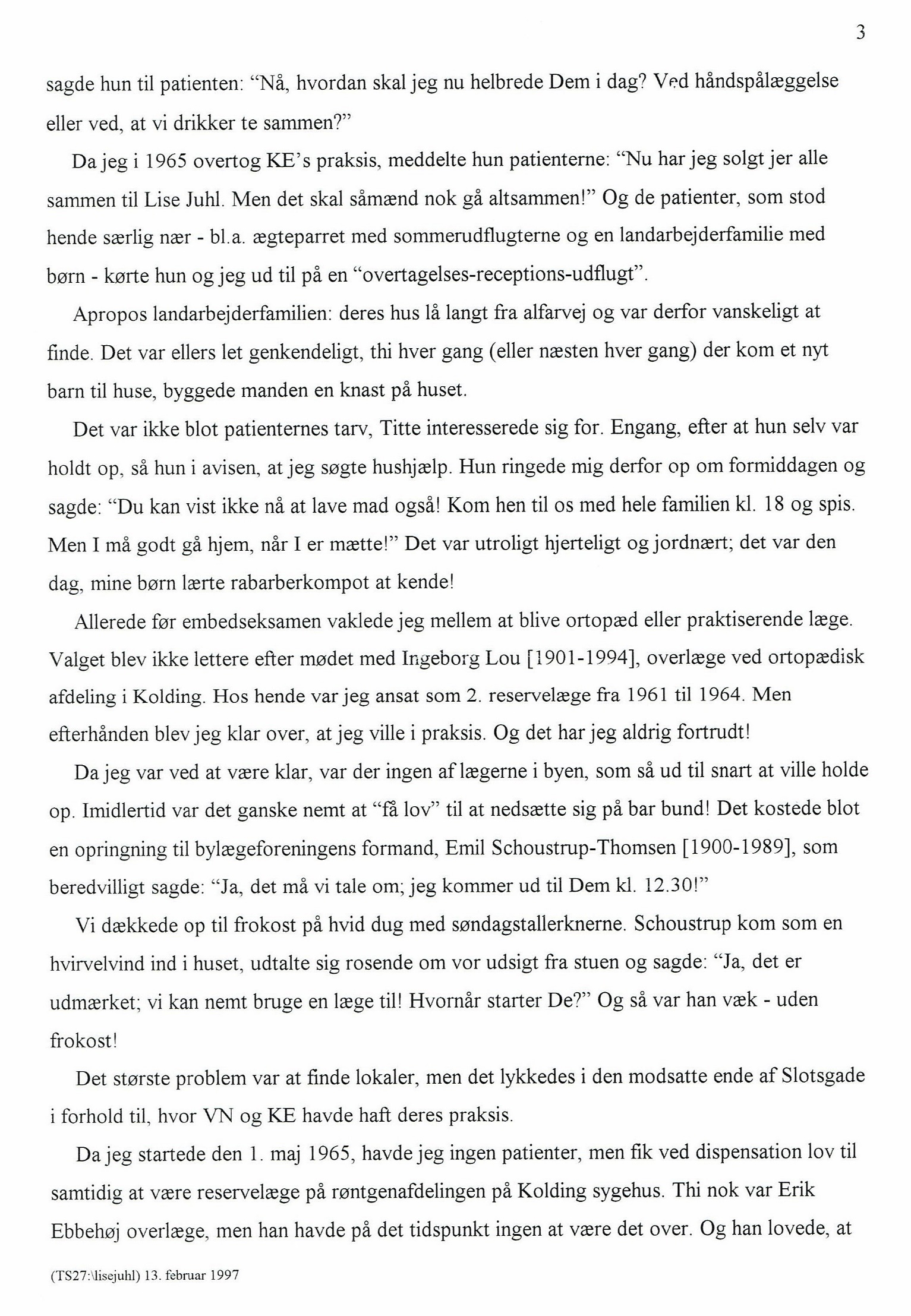 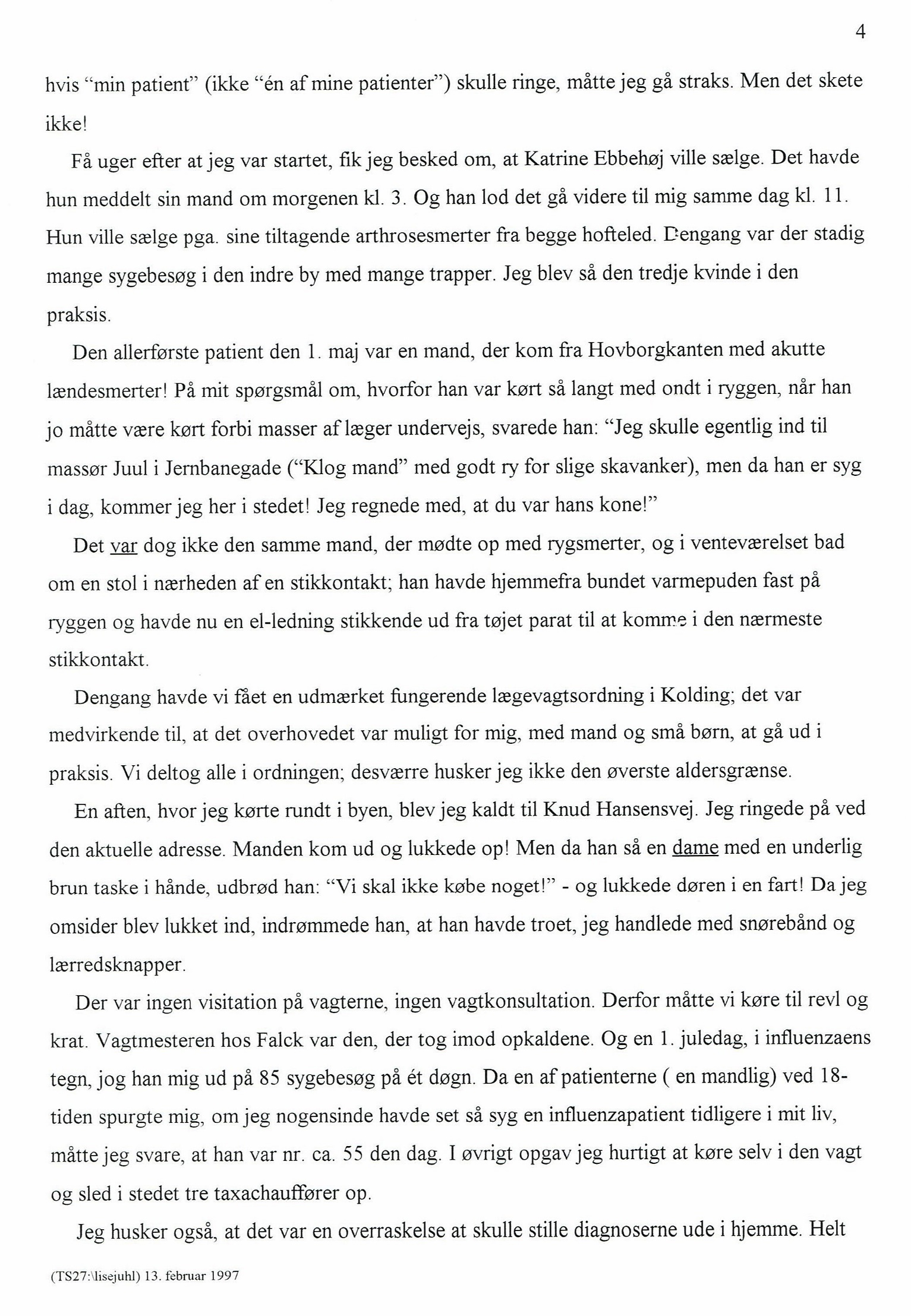 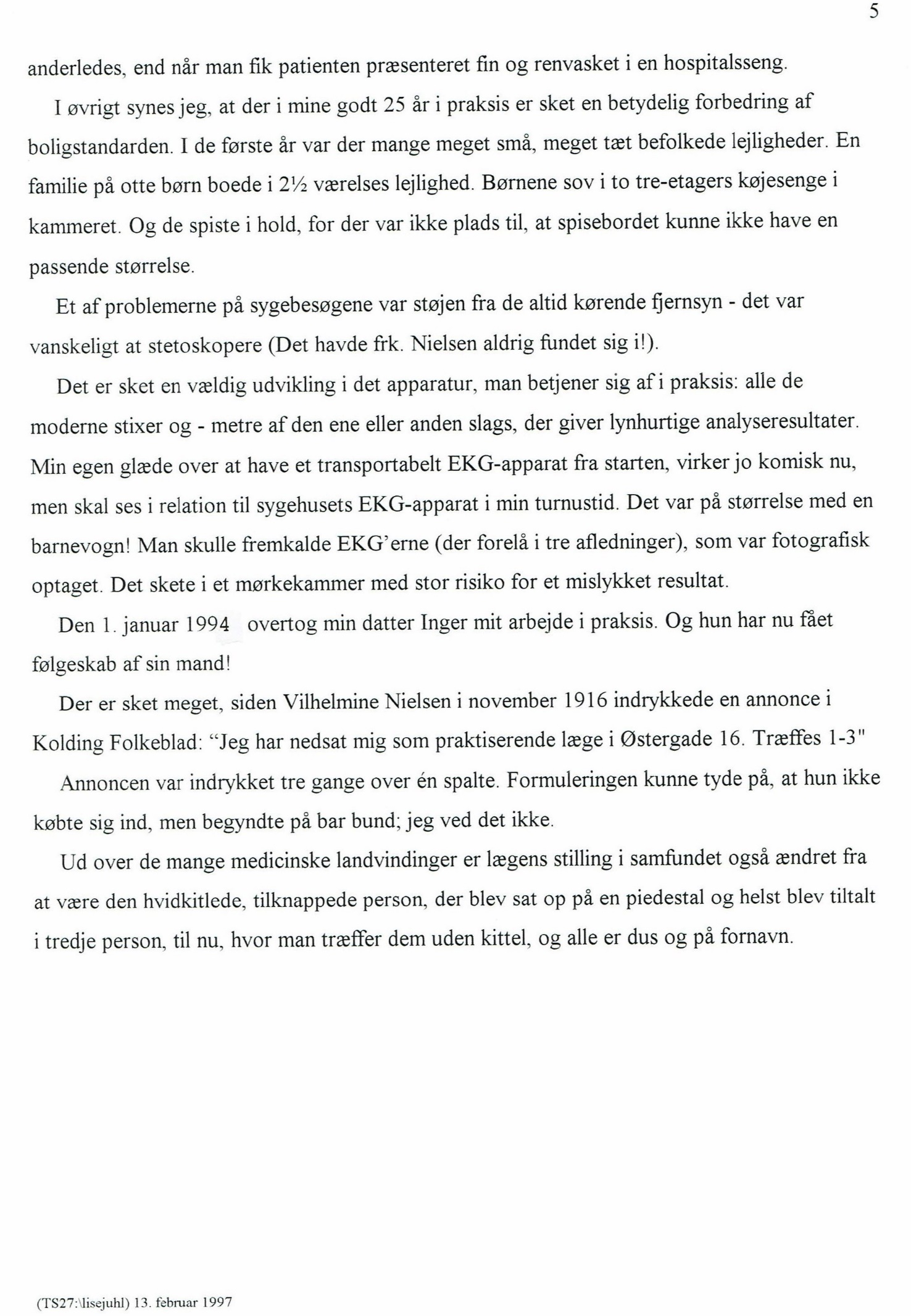 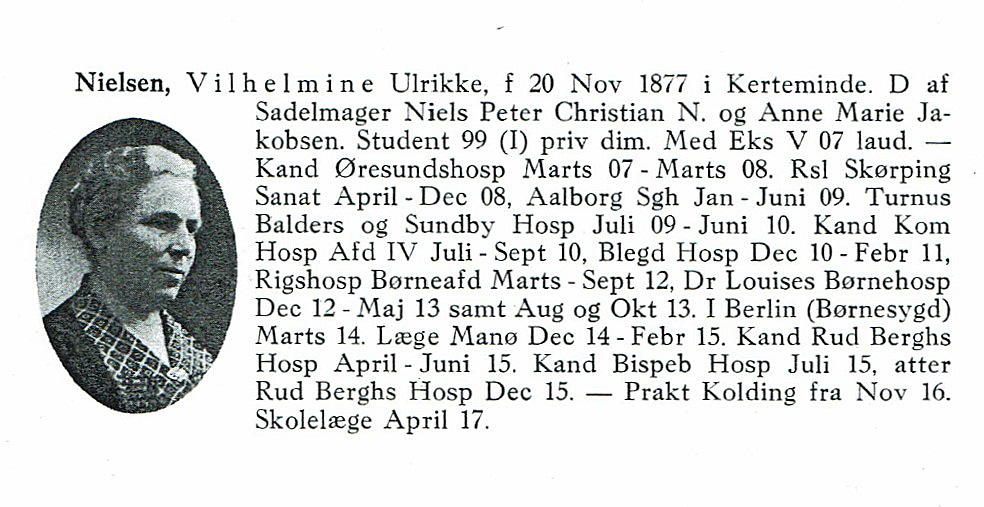  Kolding Folkeblad d. 17. januar 1951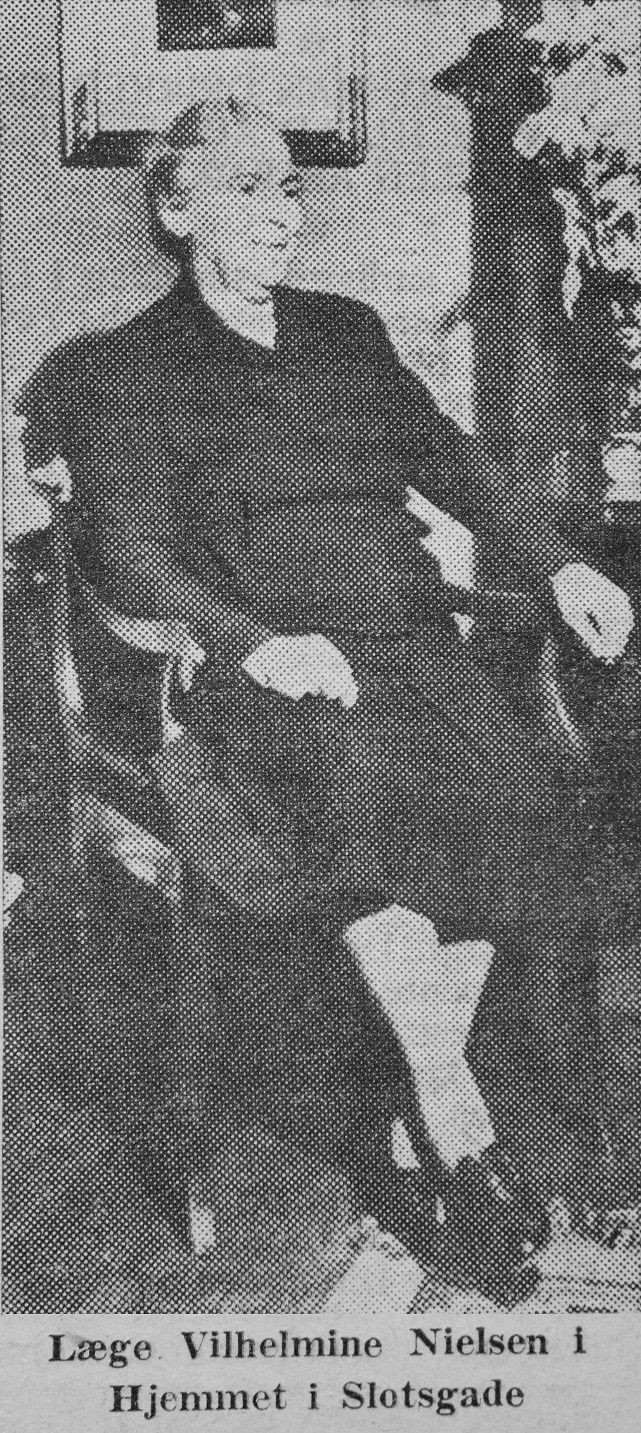    Kolding Folkeblad d. 6. november 1941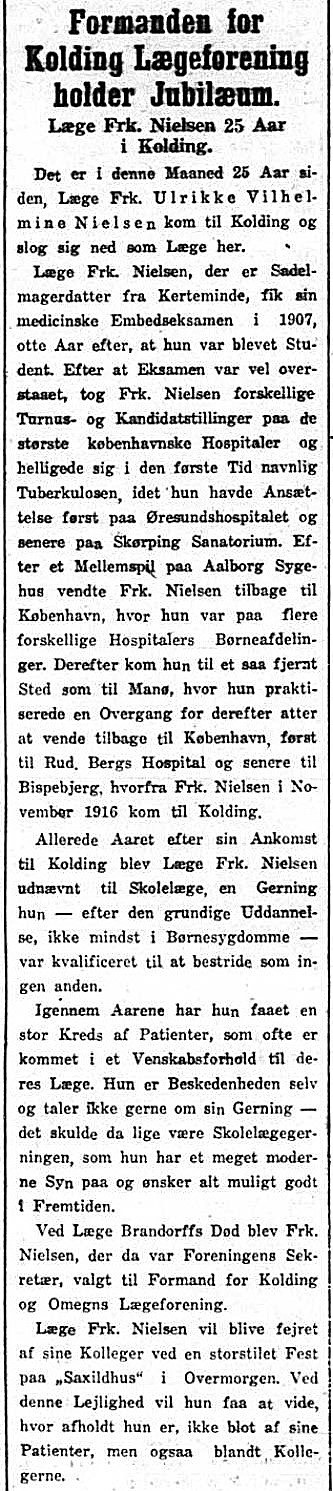 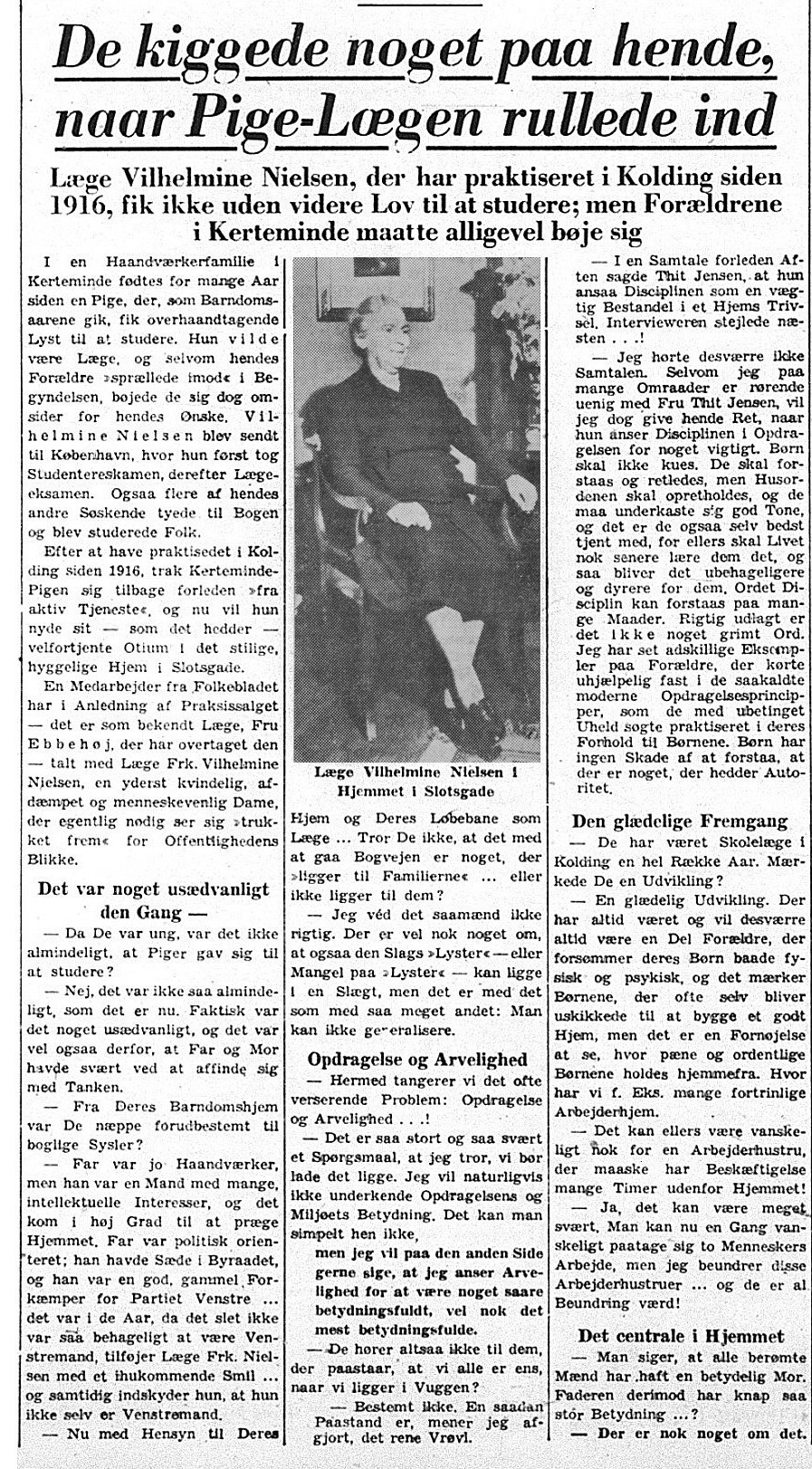     Kolding Folkeblad d. 17. januar 1951 - 1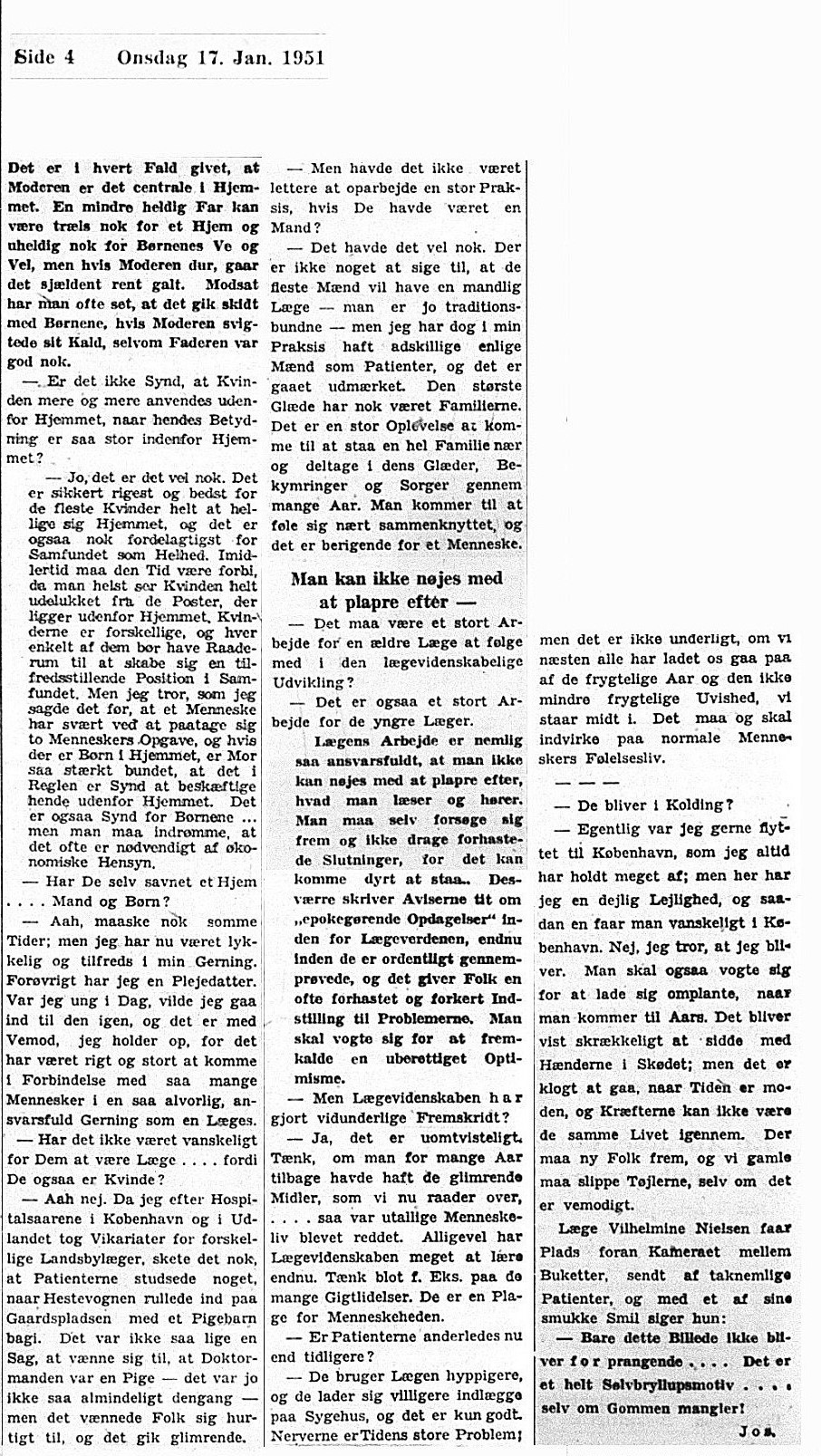 Kolding Folkeblad d. 17. januar 1951 - 2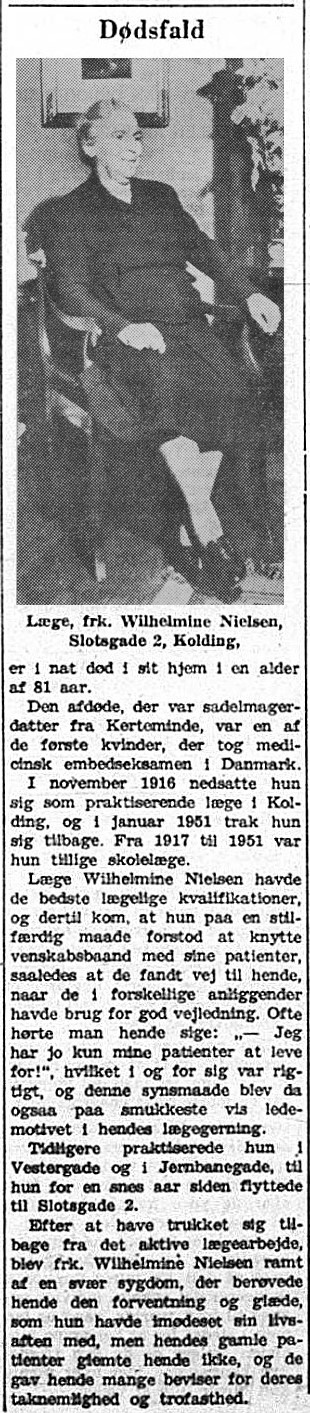  Kolding Folkeblad d. 10. juni 1959